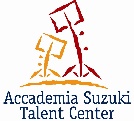 Percorso Superiore di Violoncello - Post Diploma SuzukiLIVELLO I - (periodo biennale): prepara agli esami di Livello 1 e 2 previsti dal Conservatorio StataleScale ed arpeggi a quattro ottave con diverse legature e colpi d’arco e doppie cordeJ. L. Duport, 21 studi per violoncelloRepertorio: Sonata in G major di G.B. Sammartini, Elégie di G. Fauré, Scherzo di D. van Goes, Concerto in re min. per violoncello di A. Vivaldi, Tarantella di D. Popper, Sonata in sol minore di B. Marcello, Danze Rumene di B. Bartok, Tarantella di A. Casella, Après un Reve di G. Fauré, Suite n. 1 e n. 2 per violoncello solo di J.S. BachLIVELLO II - (periodo biennale): prepara all’esame di Livello 3 del Conservatorio ed all’esame di Ammissione del Triennio presso il Conservatorio StataleScale ed arpeggi a quattro ottave con diverse legature e colpi d’arcoScale a terze, seste ed ottave fino a tre diesis e tre bemolli, trilli doppi, tecnica di G. Selmi, B. Cossmann, Feuillard, O. Sevcik D. Popper, Alta scuola di violoncello op.73A. F. Servais, dai 6 capricci op. 11 Una Suite dalle sei Suite per violoncello solo di J.S. BachRepertorio: Sonata in sol maggiore “la militare” di L. Boccherini, Concerto in Do maggiore per violoncello ed orchestra di J. Haydn, Concerto il la minore di C. Saint-Säens